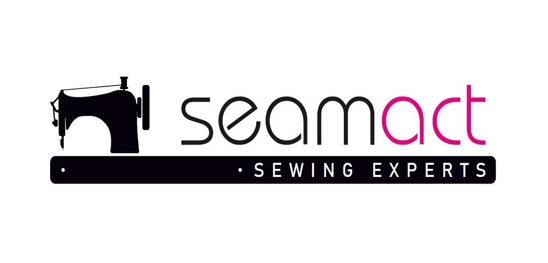      Με εκτίμηση,